“中国领事”APP使用说明及证件办理流程　一、下载注册　　“中国领事”APP可通过苹果应用商店、腾讯应用宝商店、小米应用商店、华为应用商店或扫描下图中的二维码下载。下载成功后打开APP，使用中国手机号或电子邮箱进行注册，根据提示完成实名认证，之后即可正常登录使用。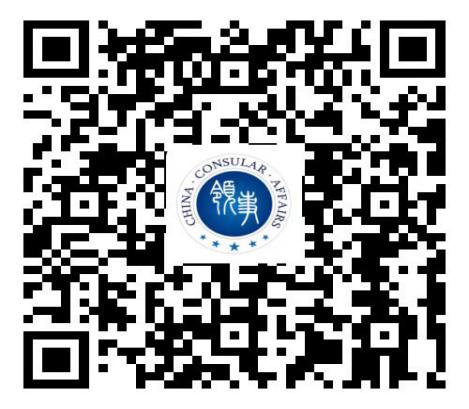 　二、业务办理（一）在线申请及提交材料1、信息填报：登录APP后，选择“护照旅行证”（适用于申请护照或旅行证颁发、换发或补发人员）业务模块，根据提示要求逐步、完整、准确地填写个人基本信息，在线手写签字确认《国籍状况声明书》，按要求格式上传证件电子照片、现持护照信息页、以及要求的其他材料等。　2、身份验证：为确保相关证件申请系本人操作，APP将对申请人进行人脸识别。人脸识别失败不影响申请人提交申请，但务必由申请人本人完成人脸识别。3、支付缴费：支付方式须选择“线下支付”。4、提交订单：完成上述步骤并成功提交订单后，相关申请将提交至领馆审核。申请人可在“我的订单”或“消息中心”跟踪办证进度，使馆工作人员将及时反馈审核进展，视情在APP中留言要求补充上传材料，请务必及时查看，并按要求修改信息或补充材料。　　5、到馆办理：到馆递交材料并现场留存指纹。　　（二）递交材料和取件方式：　　1、递交材料：如无特殊情况，所有办证材料均须通过APP在线提交。在APP上收到“待制证”信息后，须将①打印或手写的申请人姓名及订单号；②旧护照或旅行证（如有）递交至中国驻革但斯克总领事馆领事窗口（开放时间：周一14:00-16:00，节假日除外）。地址：al. Grunwaldzka 1, 80-236, Gdansk。　　2、领取证件：当APP办证进度变为“新证件已制作完毕”时，可到馆领取，旧照注销后将同新证件、发票一同退回申请人。三、注意事项　　（一）自2021年8月1日起，所有护照、旅行证、领取养老金资格认证业务均将通过“中国领事”APP申请办理。　　　　（二）APP实名认证注册目前仅支持中国普通护照或身份证号码（后续可能增加其他认证方式）。如无上述证件，可使用他人已实名认证的账号办理或联系领馆线下办理。　　（三）目前APP尚未开通因公护照换发办理，请有关申请人致电我馆证件咨询电话了解具体办理程序。办理程序如有变化将另行通知。中国驻革但斯克总领事馆咨询电话：0048-583402622(波兰当地时间周一至周五09:00-12:00，14:00-16:30，节假日除外)。